ภาพกิจกรรมโครงการถังขยะเปียก ลดโลกร้อน องค์การบริหารส่วนตำบลโคกปี่ฆ้อง  อำเภอเมืองสระแก้ว  จังหวัดสระแก้ว*******************************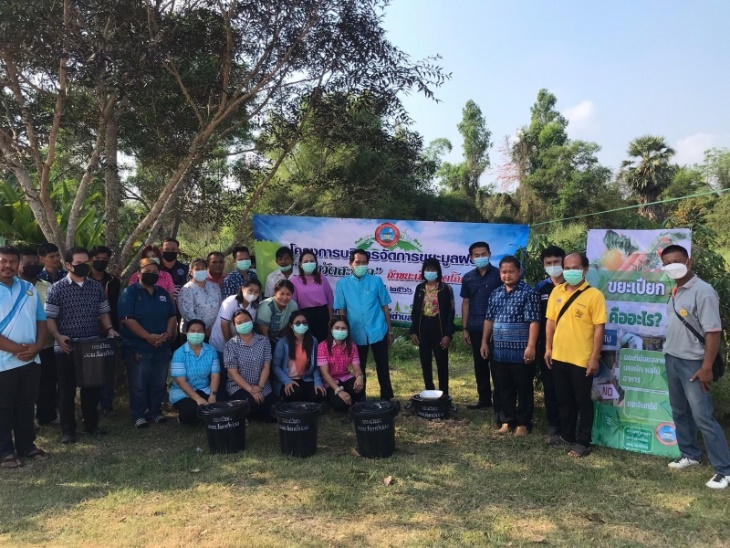 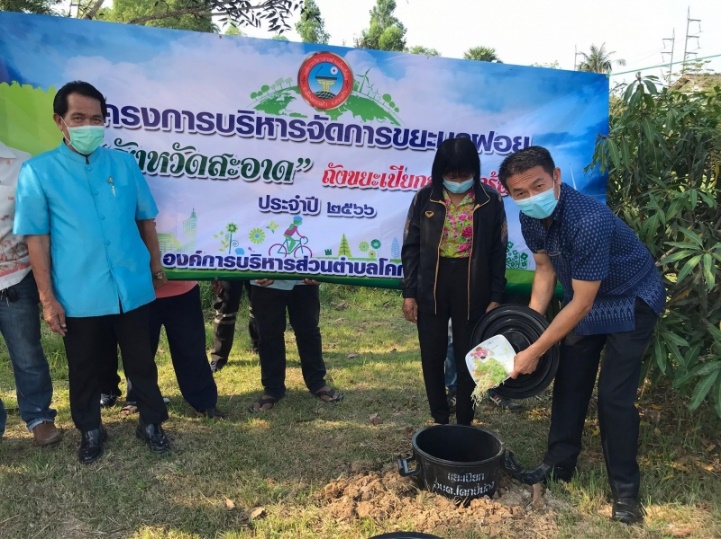 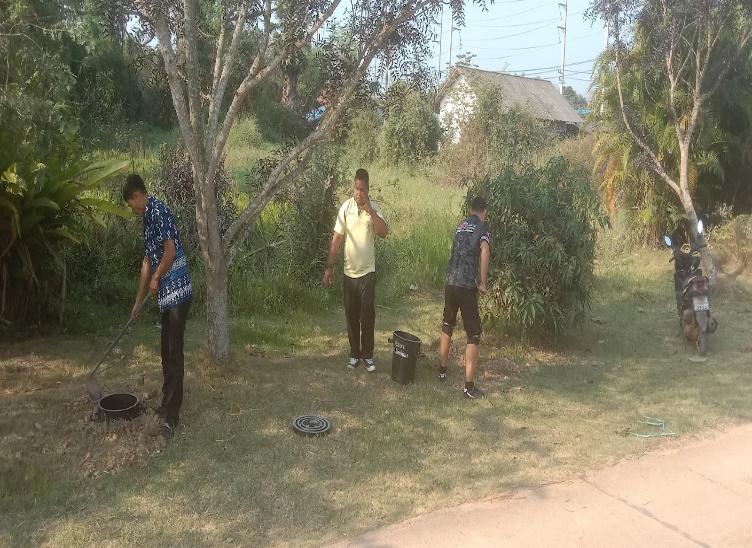 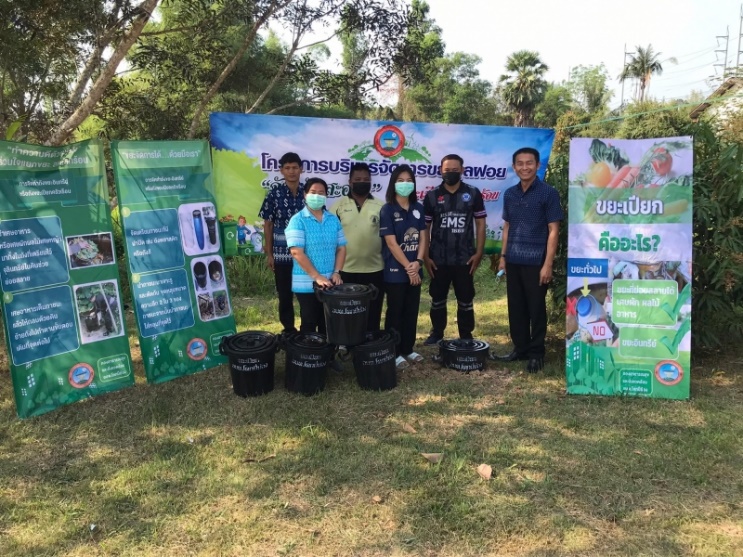 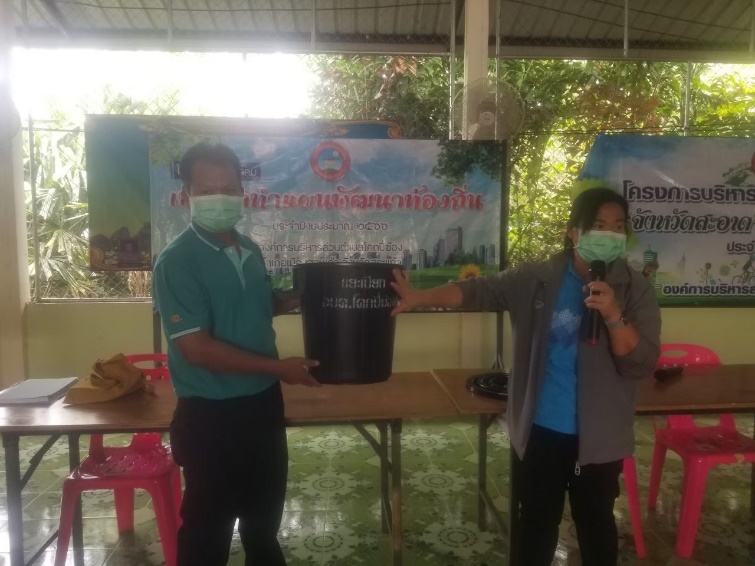 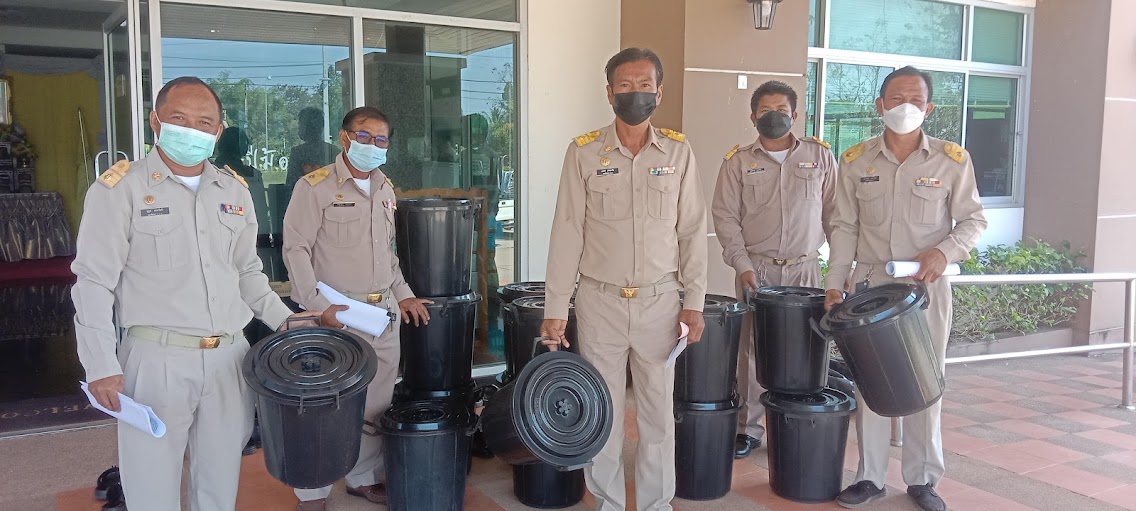 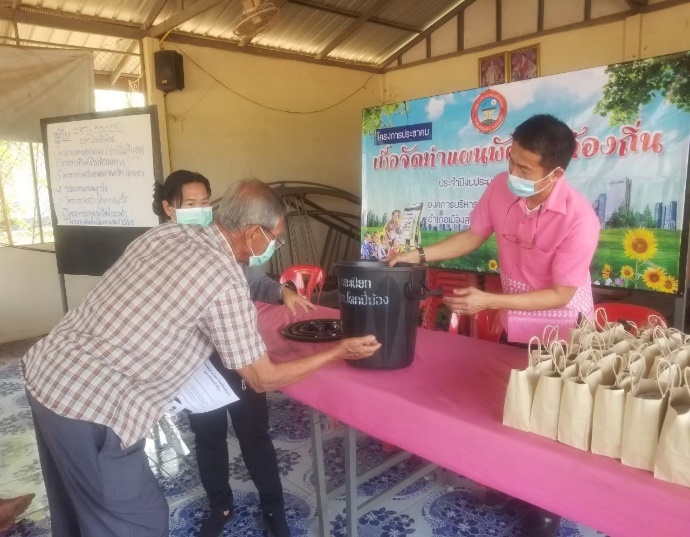 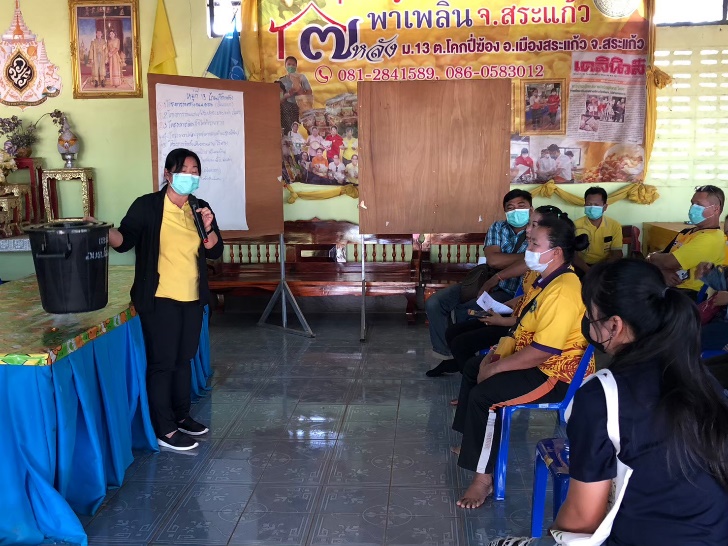 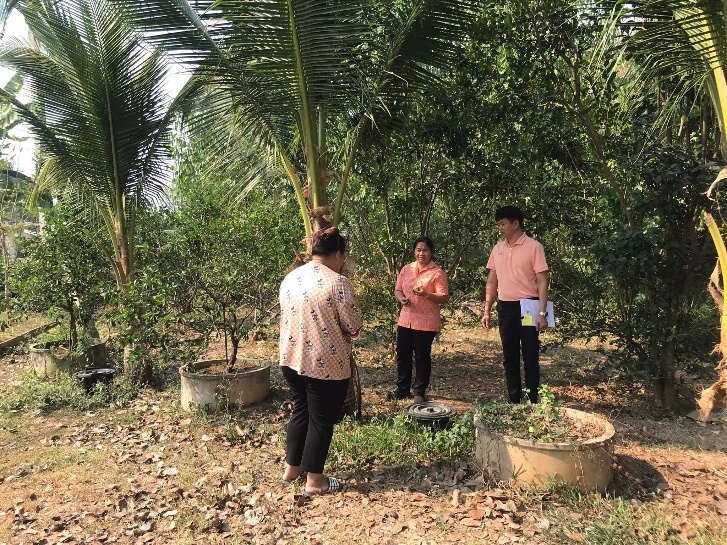 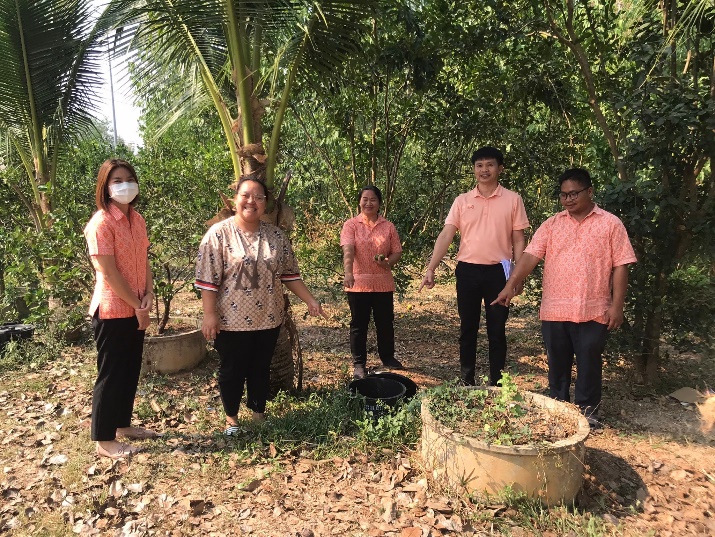 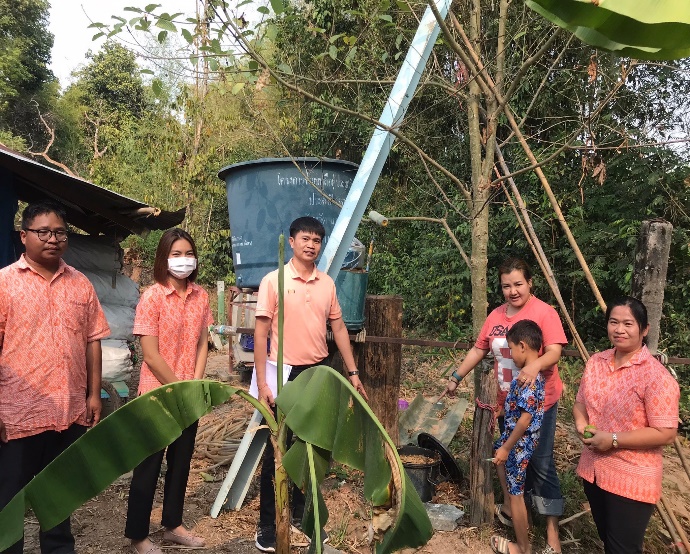 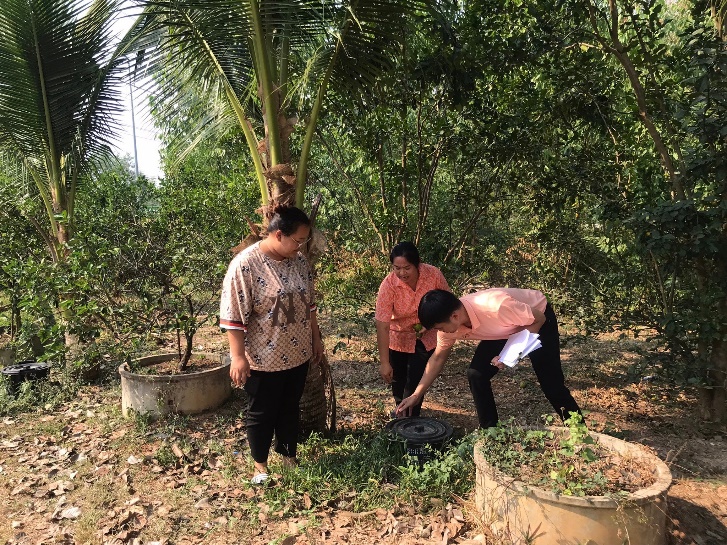 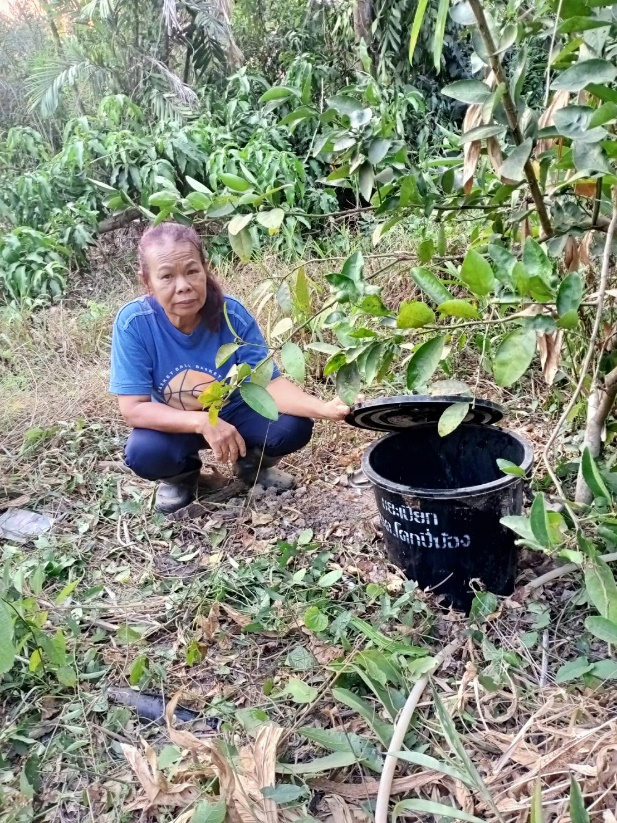 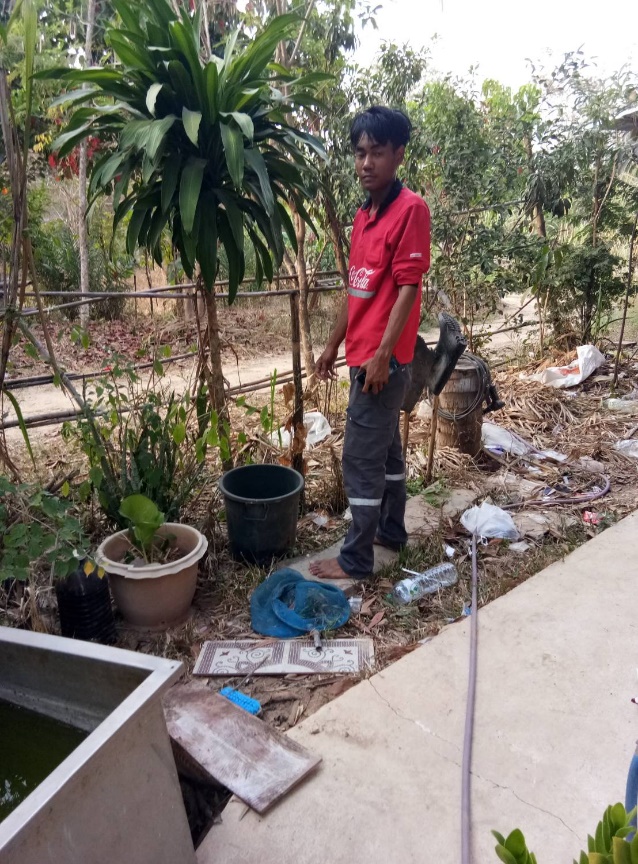 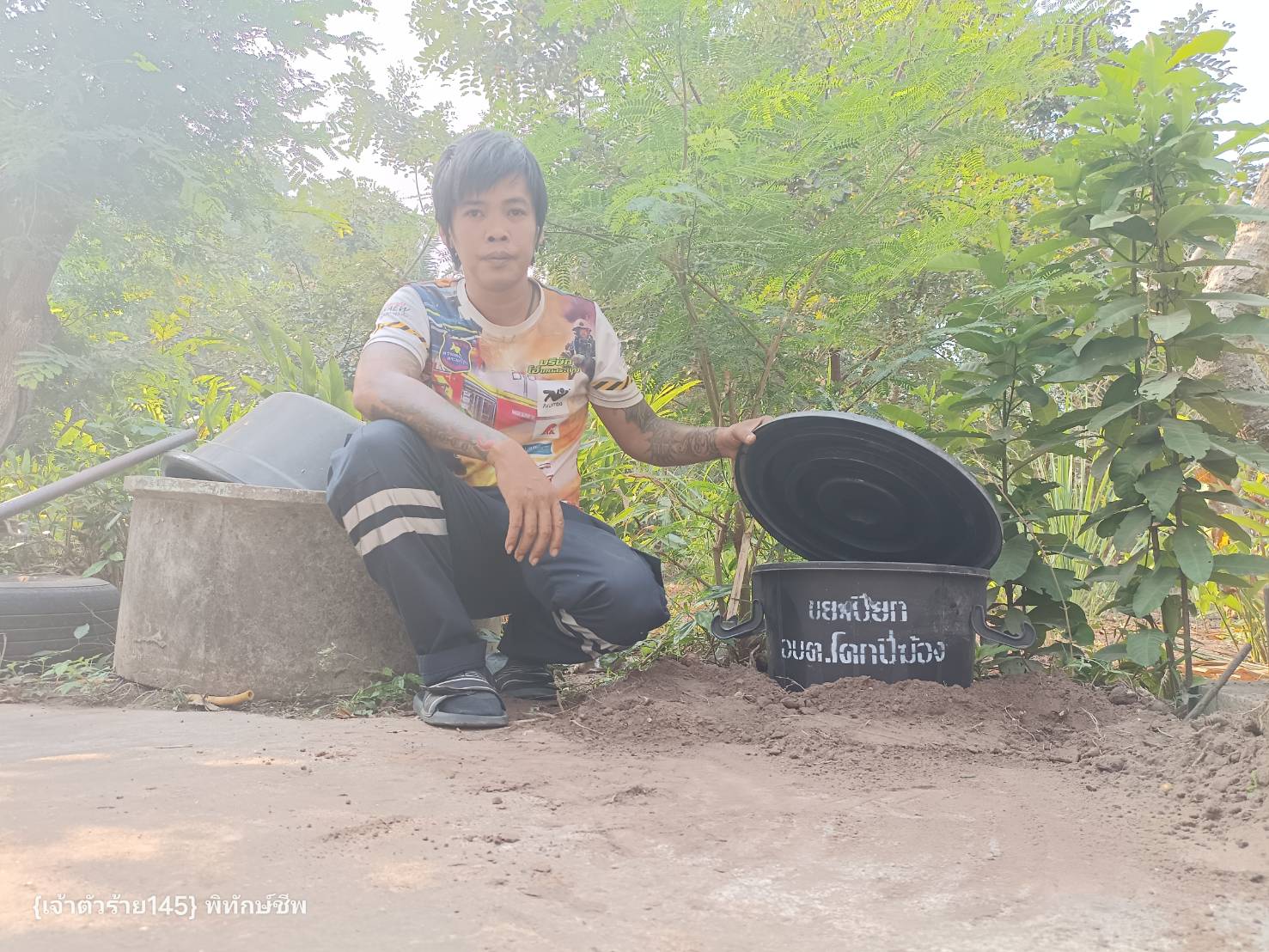 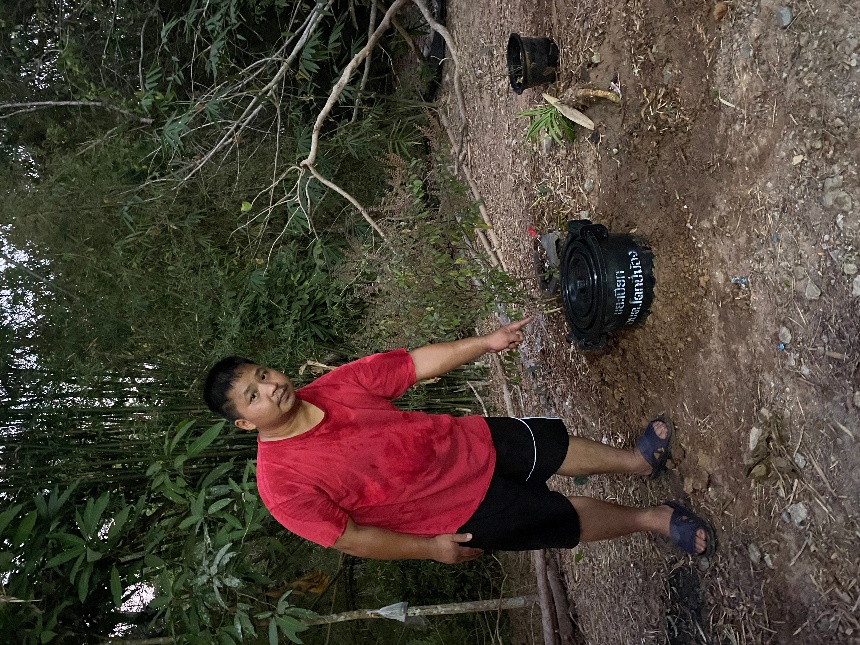 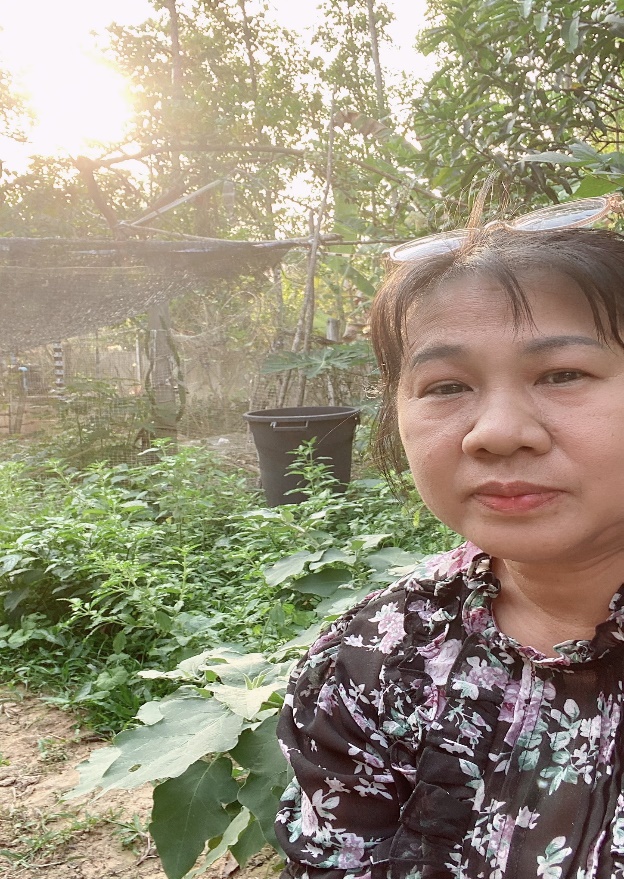 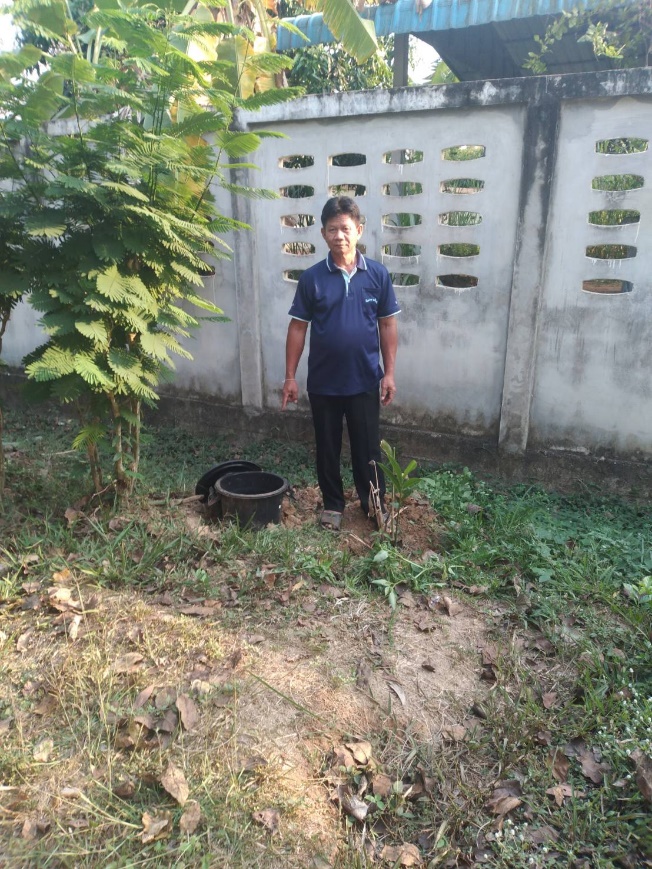 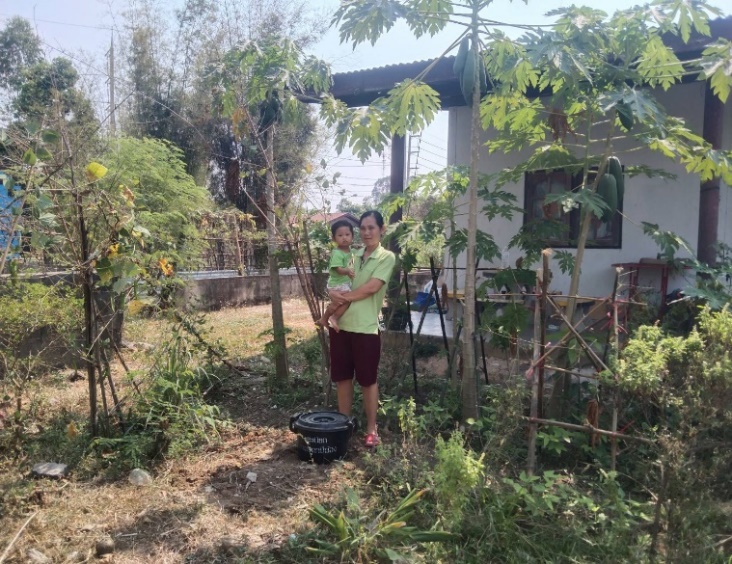 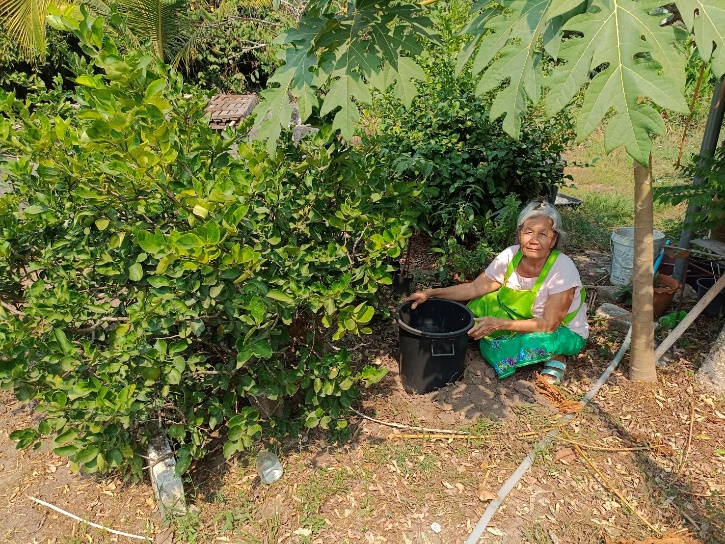 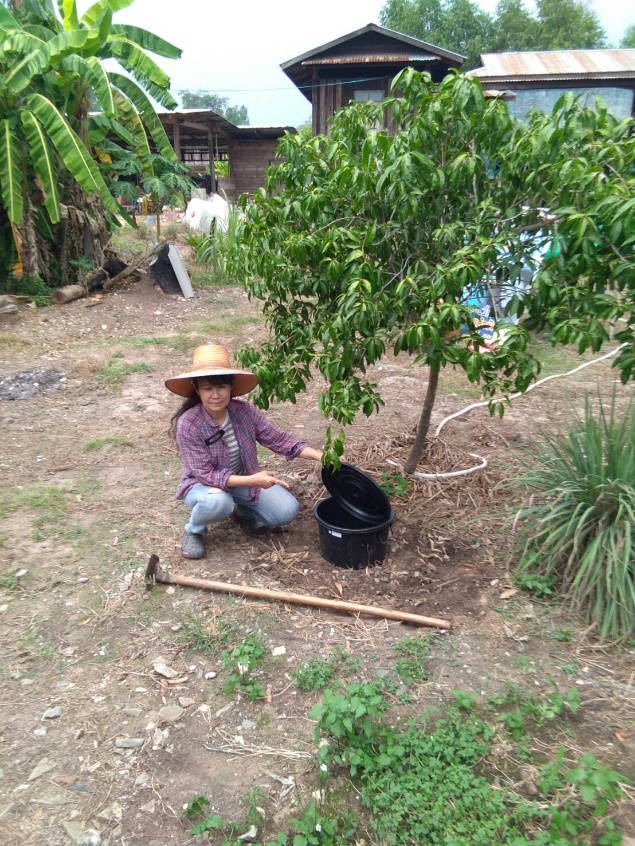 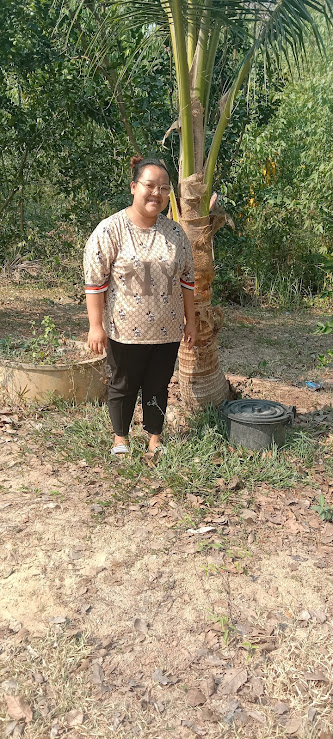 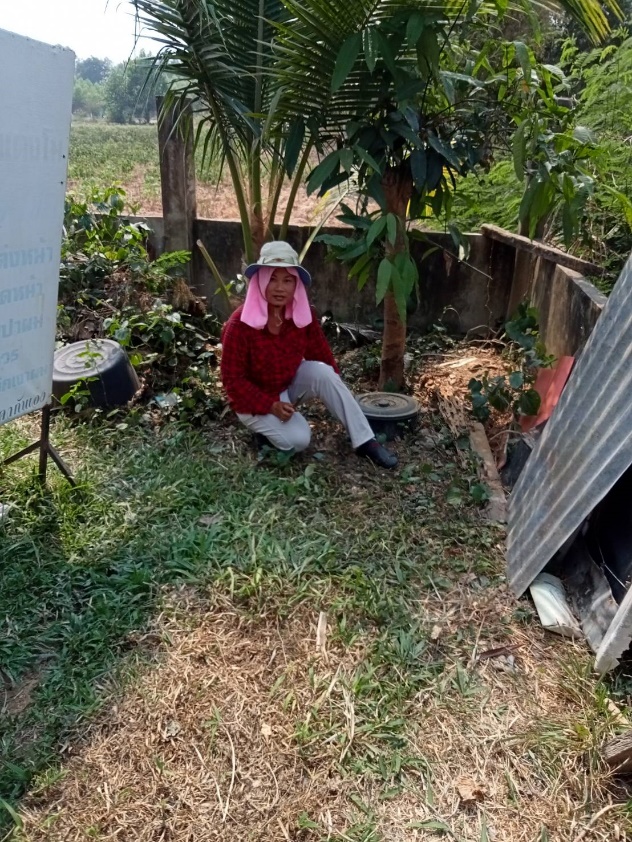 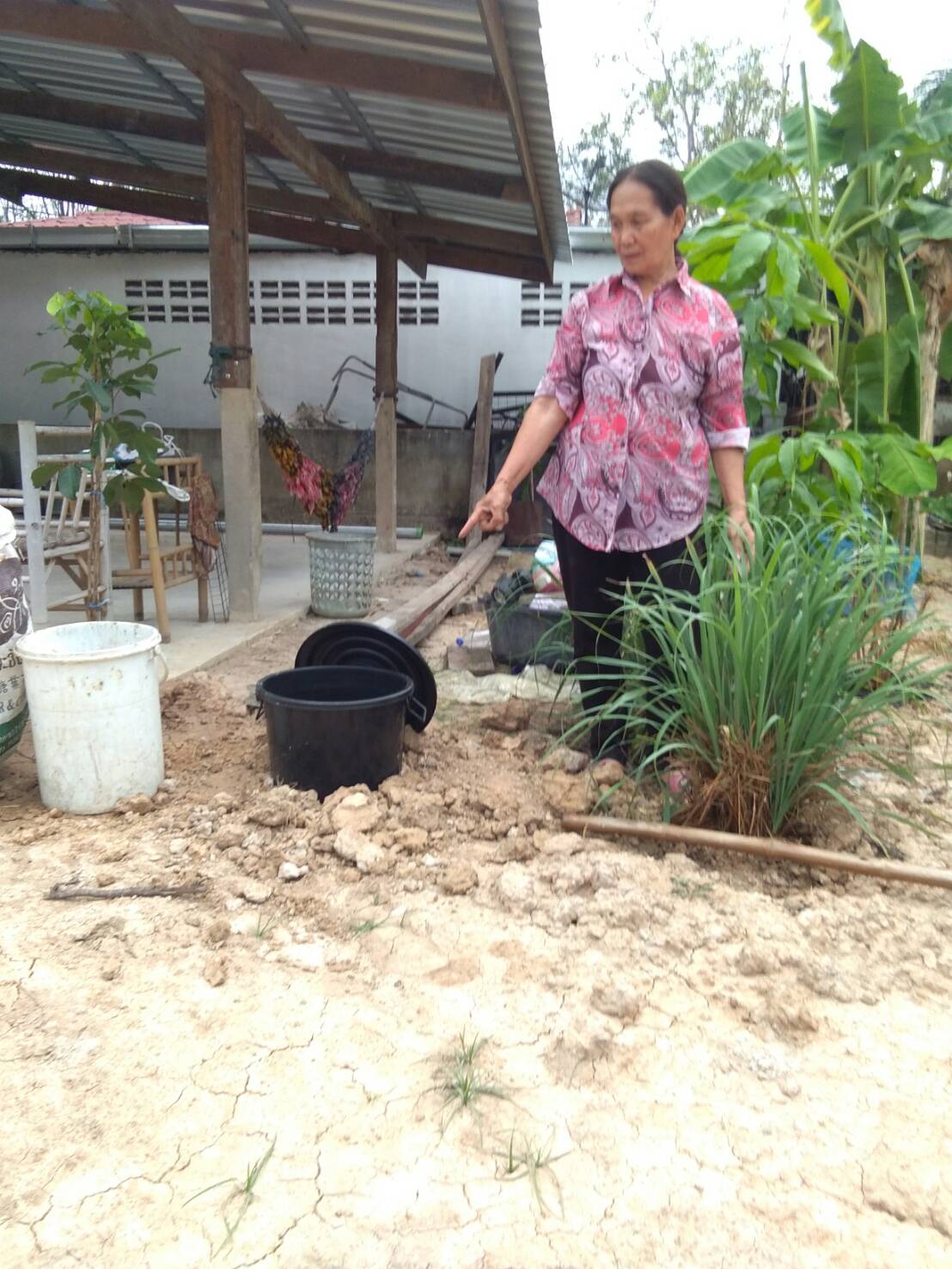 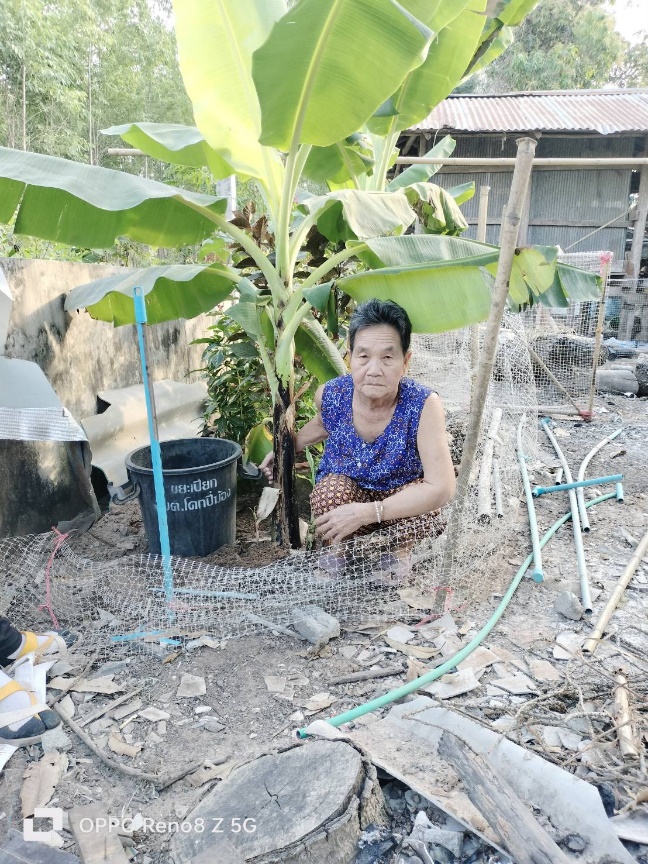 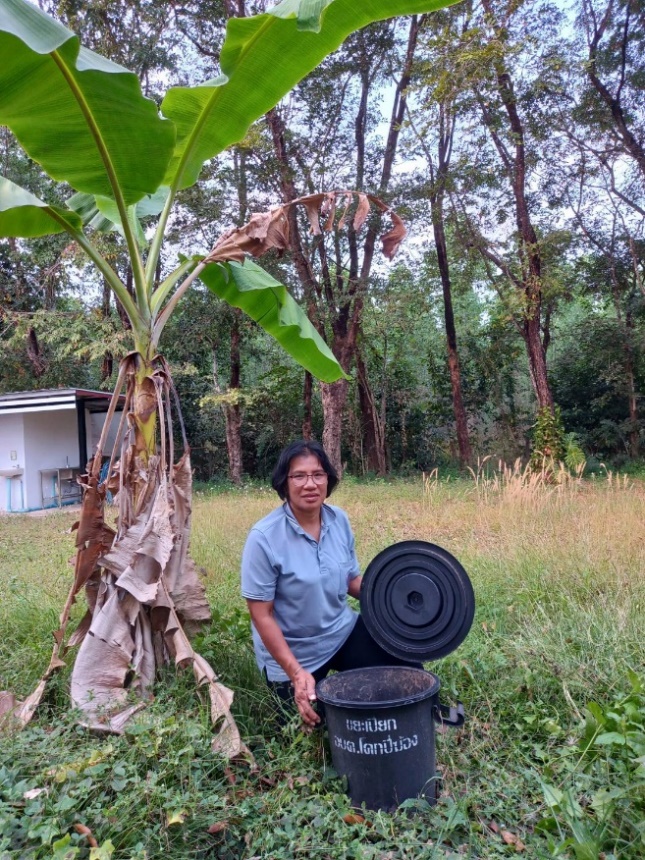 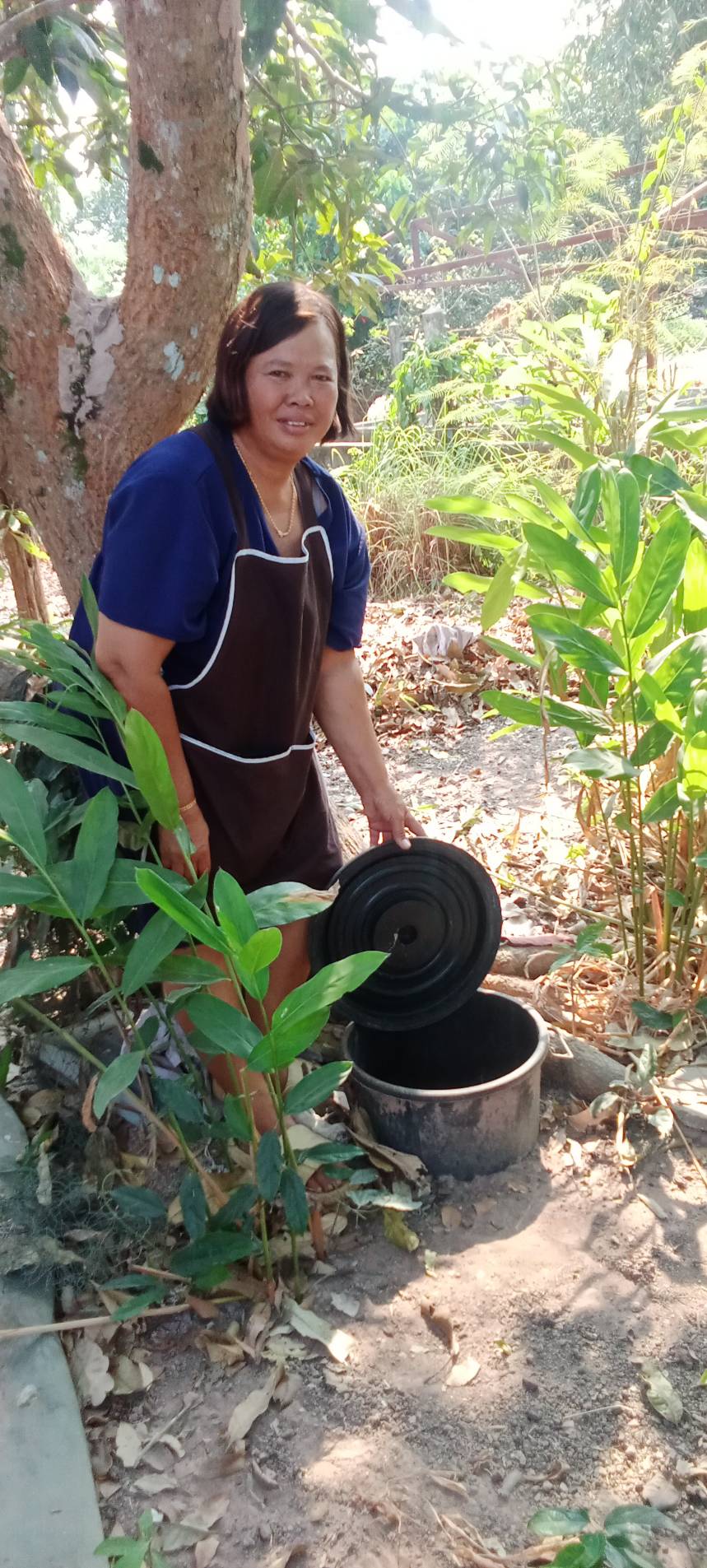 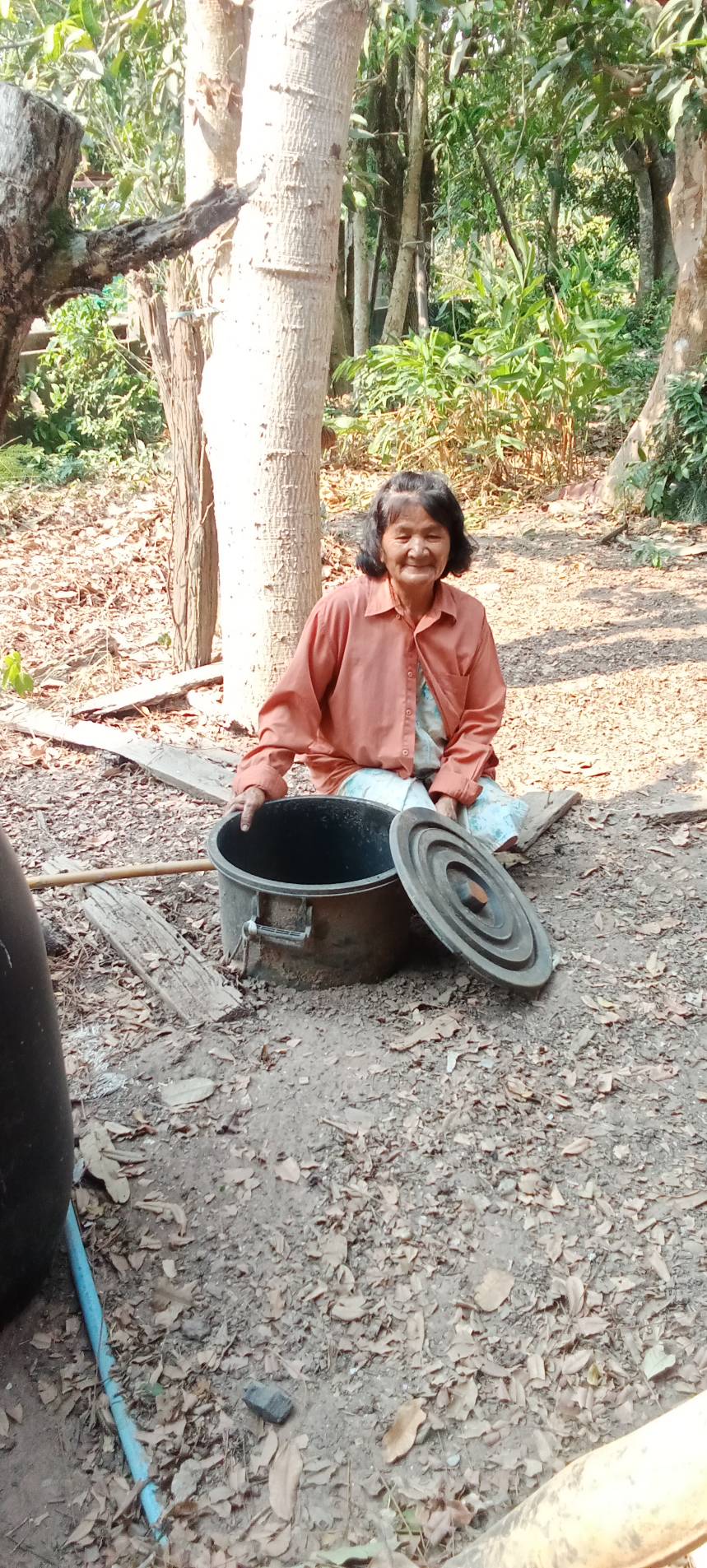 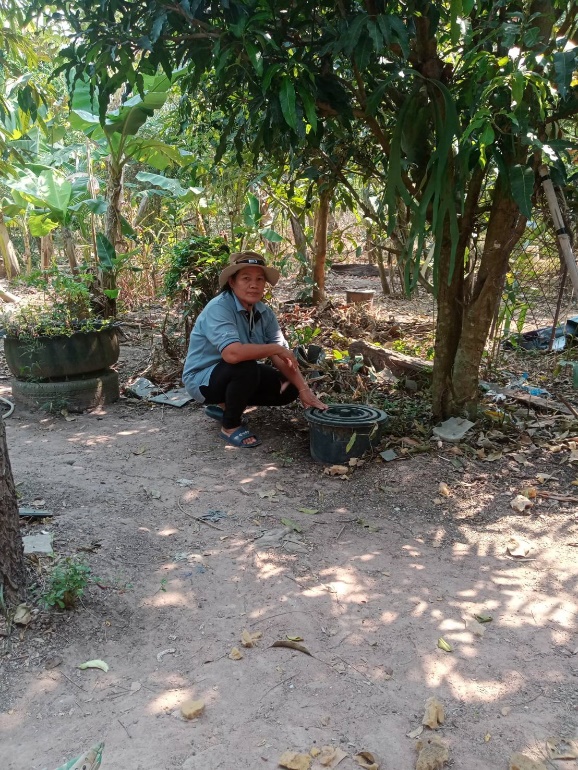 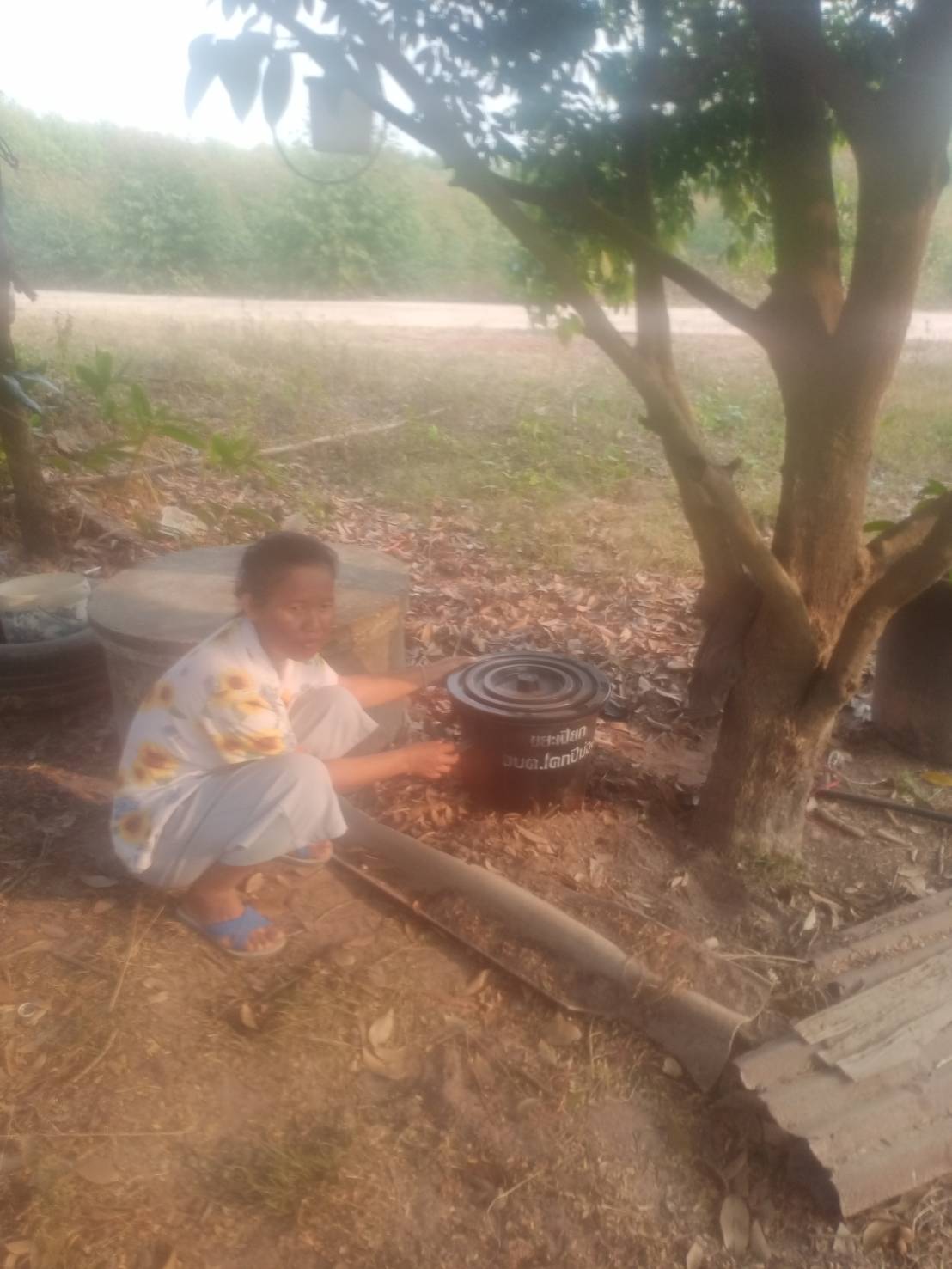 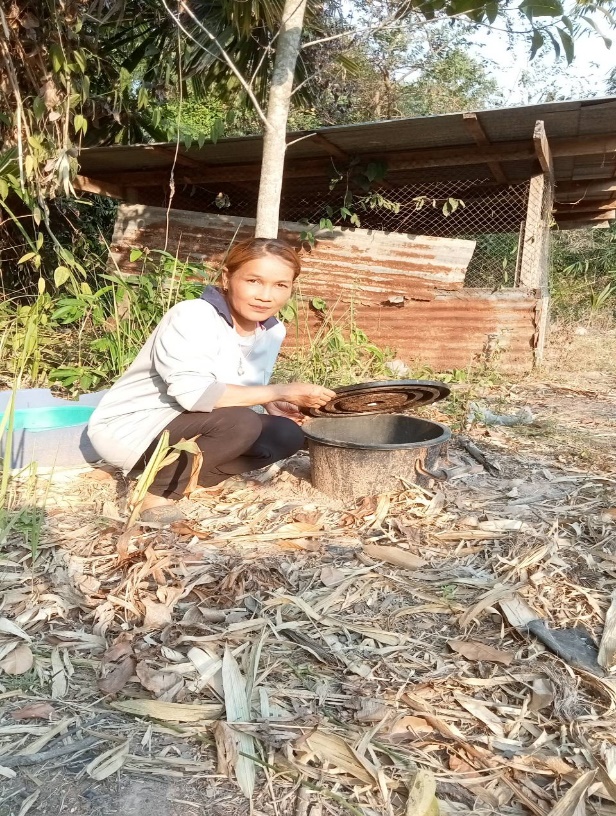 